NAME:  	 DATE:  	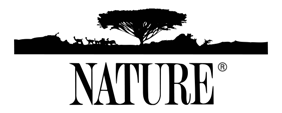 The Last of Their Kind?WHAT TO DOAs you watch each video segment, fill in this chart about some of the most endangered species on the planet.SpeciesNative habitatHow many are left in the wild, and  in captivity?Why is it endangered?Efforts  to save this animalYangtze giant soft-shell turtle(Rafetus swinhoei)Sumatran rhino(Dicerorhinus sumatrensis)Golden- crowned  sifaka(Propithecus tatersalli)Black-footed ferret(Mustela nigripes)facilities1000 survive in the wild today, two decades ago there were noneRarest native mammal in the usCaptive breeding